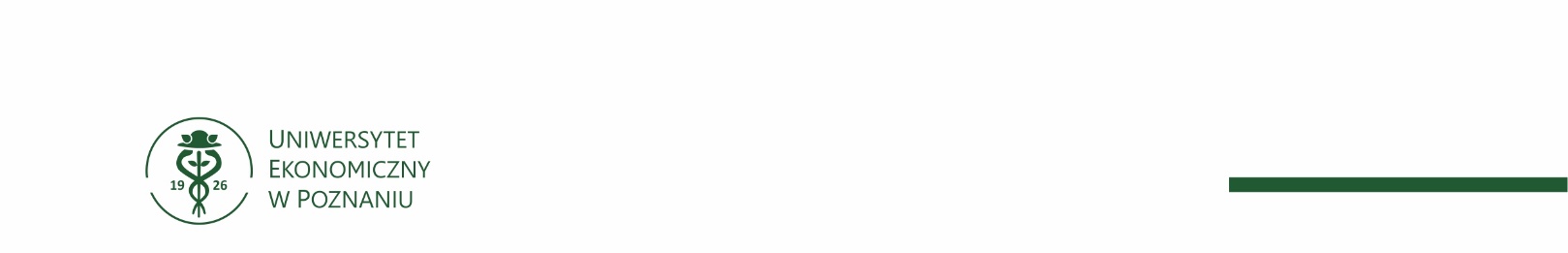 K-292-4-508/24DO WSZYSTKICH WYKONAWCÓW	Uniwersytet Ekonomiczny w Poznaniu informuje, że w postępowaniu o udzielenie zamówienia publicznego na: Remont tarasu zewnętrznego na IV piętrze budynku C Uniwersytetu Ekonomicznego w Poznaniu prowadzonym jako tryb podstawowy  wpłynęło pytanie na które Zamawiający niniejszym odpowiada:Pytanie nr 1:„Czy posadzkę możemy wykonać z płyt eternitowych palonych o gr 2cm?”Odpowiedź:Zgodnie z zapisami zawartymi w SWZ – rozdział IV, punkt 1, podpunkt 1.3:„Zakres robót nie obejmuje dostawy i wykonania wykończenia powierzchni tarasu płytami tarasowymi na wspornikach. Zakres ten został wyłączony z niniejszego postępowania.”W związku z powyższym zakres prac dotyczących postępowania ZP/026/24 nie obejmuje dostawy i wykonania posadzki na tarasie.Poznań, 25 lipca 2024 r.